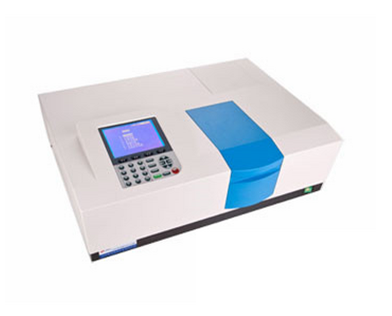 四联索氏提取器JC-ST-04一、产品介绍
JC-ST-04索氏提取器，是利用索氏提取技术研制而成的用于实验室测定脂肪含量的设备，具有设计合理、性能稳定、精确度高、操作省力、省时，提取方法符合（GB5512-85）标准。该仪器是食品、油脂、饲料、土壤等行业进行索氏提取的理想设备。
二、产品参数
1、产品型号：JC-ST-04
2、每批提取样品数：4个；
3、提取瓶容积：250ml/个；
4、提取样品量：0.5-20g/个；
5、控温范围：室温+5℃~100℃
6、电源电压：220V+10V频率50Hz；
7、电加热功率：500W；
8、控制器：液晶显示
9、控温精度：±0.3℃
10、升温时间：约10分钟
11、回收系统：自动
12、溶剂回收率：≥80%
13、外型尺寸：560*230*790mm；
14、脂肪测定仪重量：21kg
三、产品特点
1、加热抽提，溶剂回收和冷却三大部分组成；
2、脂肪测定仪操作时可以根据试剂沸点和环境温度不同而调节加热温度；
3、试样在抽提过程反复浸泡及抽提，从而达到快速提取目的；
4、可自动回收溶剂，大大方便了用户的使用，并节约了很多时间；
5、脂肪测定仪抽提时间可调，到时报警。

聚创环保为您提供全面的技术支持和完善的售后服务！详情咨询：0532-66087265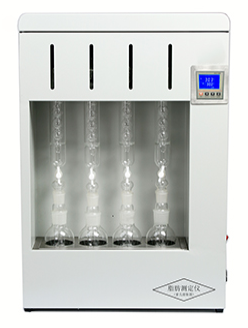 